Komunikát č. 3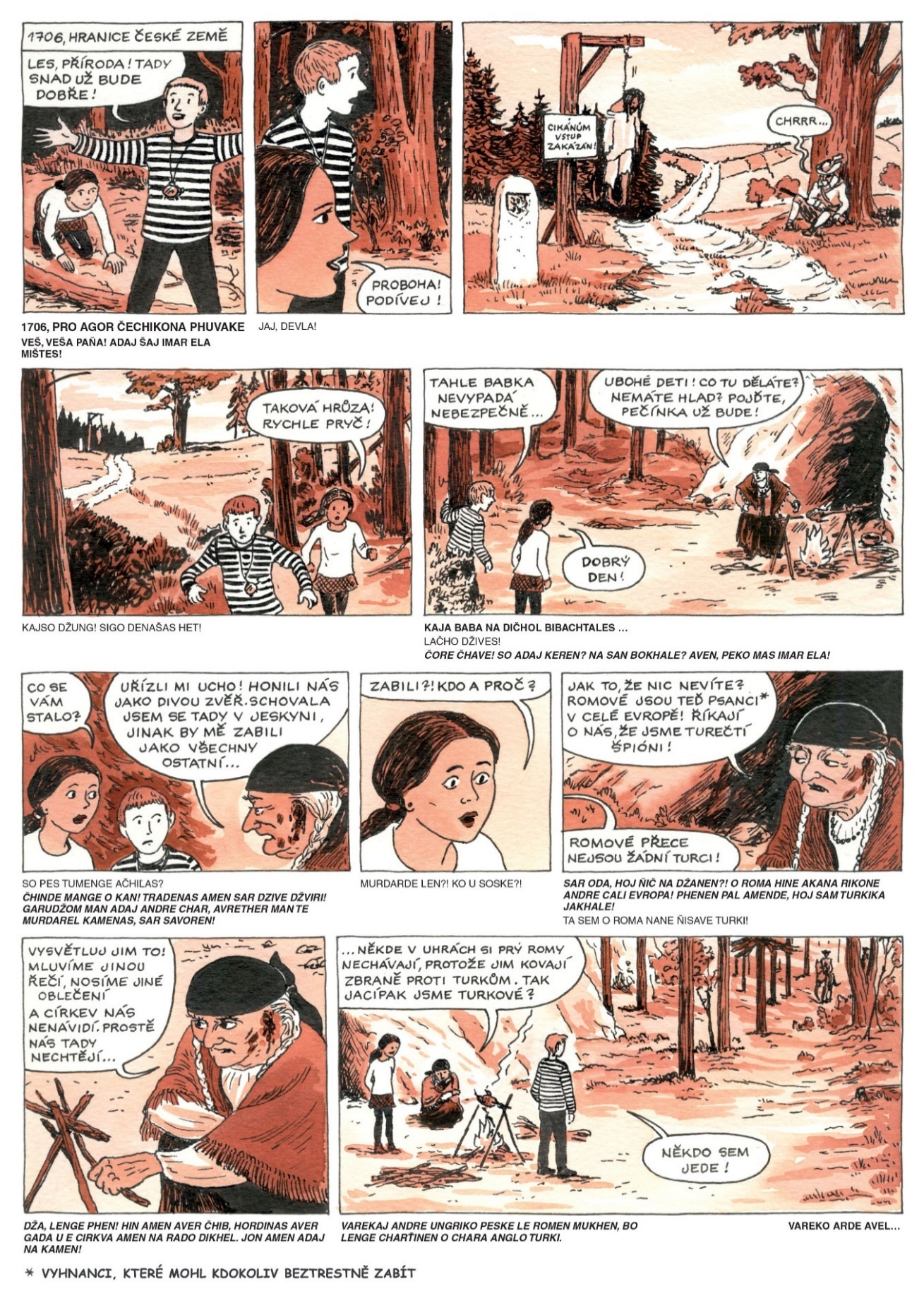 DROM Komiks o romské historii – Vydává společnost R-Mosty, o.s. www.r-mosty.cz, Autoři: Barbora Šebová, Adam Pospíšil Kresba: Lucie Lomová Překlad do romského jazyka: Jan Dužda Grafická úprava a sazba: Martin DoležalDidaktický potenciál komunikátuJedná se o komiks o romské historii DROM. Komiksu je u žáků poměrně populární a lze ho využít nejen v hodinách českého jazyka ale napříč předměty. Komiks Na tomto materiálu můžeme žákům představit žánr komiks, jeho výstavbu – složka výtvarná je zde stěžejní. Komiks = sekvenční řazení obrazů doplněné texty, stránková kompozice, distribuce na stránce. Obrázkový seriál s panely a promluvy pod obrázky X obrázky s bublinami. S žáky se můžeme zabývat nejprve výtvarnou složkou komiksu a poté textem. Necháme žáky, aby si přečetli komiks. Následovat mohou otázky typu:Kdo v komiksu vystupuje?O čem komiks pojednává?Co znamená text v bublinách?Co znamená text pod obrázky? Rozumíte mu?Pro koho je tento komiks určen? /Komiks může být pro některé žáky nepřehledný, či chaotický. Žáci si musí propojit obrázek s textem./Komunikační funkce výpovědiKomunikát je možné využít pro výuku komunikační funkce výpovědi. Obsah: O čem se osoby baví? Forma: Jaké typy vět se v promluvách objevují? /věta oznamovací, tázací, rozkazovací, přací/Komunikační funkce: Za jakým účelem je výpověď pronášena? Jaký je záměr mluvčího? Co daná výpověď znamená? /sdělení, varování, příkaz …/+ Kolik má hovor účastníků? Kdy, kde a proč se hovor uskutečňuje? Co označuje hvězdička v jedné z bublin? /vysvětlivka/ otázka na porozumění K čemu slouží tři tečky /…/?Logická návaznost textuKomiks lze využít jako materiál, na kterém žáci mohou trénovat logickou návaznost textu a soudržnost textu. Text lze rozstříhat na jednotlivá okýnka, která následně můžou žáci řadit tak, jak jdou za sebou. Tuto dovednost žáci budou potřebovat i do budoucna např. k přijímacím zkouškám. Čemu se dále můžeme věnovat:Slovesné číslo (tykání a vykání)Přímá řeč a uvozovací věty Interpunkce Velká a malá písmenaPodmět vyjádřený a nevyjádřený Vyhledávání, práce se slovníkem – obecné výklady o jazyceŽáci mohou pracovat se slovníkem romštiny: http://www.romskyslovnik.cz/  a hledat například podobnost mezi češtinou a romštinou (indoevropská jazyková rodina). Následně mohou vyhledávat informace o romštině. Je romština slovanským jazykem?Žáci si vytvoří přehled o původu různých jazyků, o pojmu indoevropská jazyková rodina, o různých skupinách, které pod tuto jazykovou rodinu spadají. Interkulturní vzdělávání – Romská menšina je jednou z největších minorita na území České republiky. Romští žáci jsou tedy také přirozenou součástí vzdělávání. Je žádoucí, aby romští žáci neztráceli svou identitu.